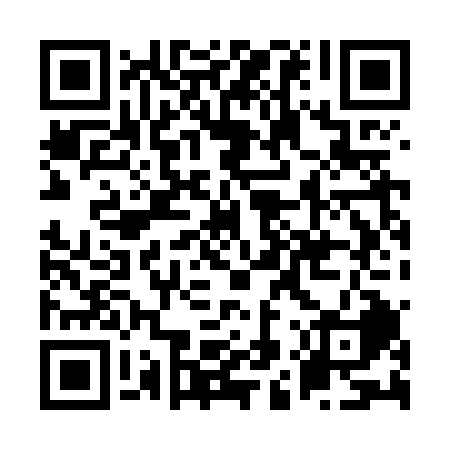 Ramadan times for Arenig Fach, UKMon 11 Mar 2024 - Wed 10 Apr 2024High Latitude Method: Angle Based RulePrayer Calculation Method: Islamic Society of North AmericaAsar Calculation Method: HanafiPrayer times provided by https://www.salahtimes.comDateDayFajrSuhurSunriseDhuhrAsrIftarMaghribIsha11Mon5:035:036:3812:254:156:136:137:4812Tue5:015:016:3612:254:176:156:157:5013Wed4:584:586:3312:244:196:166:167:5214Thu4:564:566:3112:244:206:186:187:5415Fri4:534:536:2912:244:226:206:207:5516Sat4:514:516:2612:234:236:226:227:5717Sun4:484:486:2412:234:246:246:247:5918Mon4:464:466:2112:234:266:266:268:0119Tue4:434:436:1912:234:276:276:278:0320Wed4:404:406:1712:224:296:296:298:0521Thu4:384:386:1412:224:306:316:318:0822Fri4:354:356:1212:224:326:336:338:1023Sat4:334:336:0912:214:336:346:348:1224Sun4:304:306:0712:214:346:366:368:1425Mon4:274:276:0512:214:366:386:388:1626Tue4:244:246:0212:214:376:406:408:1827Wed4:224:226:0012:204:396:426:428:2028Thu4:194:195:5712:204:406:436:438:2229Fri4:164:165:5512:204:416:456:458:2430Sat4:134:135:5312:194:436:476:478:2731Sun5:115:116:501:195:447:497:499:291Mon5:085:086:481:195:457:517:519:312Tue5:055:056:461:185:477:527:529:333Wed5:025:026:431:185:487:547:549:354Thu4:594:596:411:185:497:567:569:385Fri4:574:576:381:185:507:587:589:406Sat4:544:546:361:175:527:597:599:427Sun4:514:516:341:175:538:018:019:458Mon4:484:486:311:175:548:038:039:479Tue4:454:456:291:165:558:058:059:4910Wed4:424:426:271:165:578:078:079:52